Приложение № 16к протоколу МГС № 62-2022Межгосударственный совет по стандартизации,метрологии и сертификации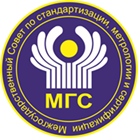 ПРОГРАММаПО СОЗДАНИЮ И ПРИМЕНЕНИЮ МЕЖГОСУДАРСТВЕННЫХ СТАНДАРТНЫХОБРАЗЦОВ СОСТАВА И СВОЙСТВ ВЕЩЕСТВ И МАТЕРИАЛОВНА 2021–2025 годыПринята на 58-м заседании МГС (Приложение № 20 к протоколу МГС № 58-2020)(РАЗДЕЛ 6)6. МЕРОПРИЯТИЯ ПРОГРАММЫп/пНаименование разрабатываемых стандартных образцов состава и свойств веществ и материаловОбоснование целесообразностипроведения работГосударство-исполнитель(организация-разработчик /изготовитель)Срокиисполнения(начало-окончание)Примечание*1234566РАЗРАБАТЫВАЕМЫЕМЕЖГОСУДАРСТВЕННЫЕ СТАНДАРТНЫЕ ОБРАЗЦЫ СОСТАВА И СВОЙСТВ ВЕЩЕСТВ И МАТЕРИАЛОВРАЗРАБАТЫВАЕМЫЕМЕЖГОСУДАРСТВЕННЫЕ СТАНДАРТНЫЕ ОБРАЗЦЫ СОСТАВА И СВОЙСТВ ВЕЩЕСТВ И МАТЕРИАЛОВРАЗРАБАТЫВАЕМЫЕМЕЖГОСУДАРСТВЕННЫЕ СТАНДАРТНЫЕ ОБРАЗЦЫ СОСТАВА И СВОЙСТВ ВЕЩЕСТВ И МАТЕРИАЛОВРАЗРАБАТЫВАЕМЫЕМЕЖГОСУДАРСТВЕННЫЕ СТАНДАРТНЫЕ ОБРАЗЦЫ СОСТАВА И СВОЙСТВ ВЕЩЕСТВ И МАТЕРИАЛОВРАЗРАБАТЫВАЕМЫЕМЕЖГОСУДАРСТВЕННЫЕ СТАНДАРТНЫЕ ОБРАЗЦЫ СОСТАВА И СВОЙСТВ ВЕЩЕСТВ И МАТЕРИАЛОВРАЗРАБАТЫВАЕМЫЕМЕЖГОСУДАРСТВЕННЫЕ СТАНДАРТНЫЕ ОБРАЗЦЫ СОСТАВА И СВОЙСТВ ВЕЩЕСТВ И МАТЕРИАЛОВРАЗРАБАТЫВАЕМЫЕМЕЖГОСУДАРСТВЕННЫЕ СТАНДАРТНЫЕ ОБРАЗЦЫ СОСТАВА И СВОЙСТВ ВЕЩЕСТВ И МАТЕРИАЛОВ1СО состава и свойств углеводородного сырьяСО состава и свойств углеводородного сырьяСО состава и свойств углеводородного сырьяСО состава и свойств углеводородного сырьяСО состава и свойств углеводородного сырьяСО состава и свойств углеводородного сырья1.1СО состава и свойств трансформаторного маслаАттестация методик измерений и контроль точности результатов измерений показателей состава и свойств трансформаторного маслаРоссийская Федерация(ООО «Петроаналитика»,г. Санкт-Петербург)2021-2022 гг.ББ1.2СО условной вязкости нефтепродуктовАттестация методик измерений и контроль точности результатов измерений условной вязкости нефтепродуктов. Поверки и калибровка средств измерений условной вязкости нефтепродуктов при условии соответствия его метрологических характеристик требованиям методик поверки и калибровкиРоссийская Федерация(ООО «Петроаналитика»,г. Санкт-Петербург)2021-2022 гг.БМСО 2284:2021(ГСО 11608–2020)59 МГСБМСО 2284:2021(ГСО 11608–2020)59 МГС1.3СО окислительной стабильности бензинов (индукционное число)Аттестация методик измерений и контроль точности результатов измерений окислительной стабильности бензинов (индукционное число). Поверка и калибровка средств измерений содержания окислительной стабильности бензинов (индукционное число)Российская Федерация(ООО «Петроаналитика»,г. Санкт-Петербург)2021-2022 гг.ББ1.4СО содержания оксигенатов и кислорода в бензинахАттестация методик измерений и контроль точности результатов измерений содержания оксигенатов в бензинах. Поверка и калибровка средств измерений содержания оксигенатов в бензинахРоссийская Федерация(ООО «Петроаналитика»,г. Санкт-Петербург)2021-2022 гг.БМСО 2616:2022 (ГСО 11815-2021)61 МГСБМСО 2616:2022 (ГСО 11815-2021)61 МГС*) В примечании указывается планируемая форма сотрудничества:А – совместная разработка новых типов СО с государствами Содружества;Б – разработка СО в государстве Содружества с последующим представлением для признания в качестве МСО.*) В примечании указывается планируемая форма сотрудничества:А – совместная разработка новых типов СО с государствами Содружества;Б – разработка СО в государстве Содружества с последующим представлением для признания в качестве МСО.*) В примечании указывается планируемая форма сотрудничества:А – совместная разработка новых типов СО с государствами Содружества;Б – разработка СО в государстве Содружества с последующим представлением для признания в качестве МСО.*) В примечании указывается планируемая форма сотрудничества:А – совместная разработка новых типов СО с государствами Содружества;Б – разработка СО в государстве Содружества с последующим представлением для признания в качестве МСО.*) В примечании указывается планируемая форма сотрудничества:А – совместная разработка новых типов СО с государствами Содружества;Б – разработка СО в государстве Содружества с последующим представлением для признания в качестве МСО.*) В примечании указывается планируемая форма сотрудничества:А – совместная разработка новых типов СО с государствами Содружества;Б – разработка СО в государстве Содружества с последующим представлением для признания в качестве МСО.*) В примечании указывается планируемая форма сотрудничества:А – совместная разработка новых типов СО с государствами Содружества;Б – разработка СО в государстве Содружества с последующим представлением для признания в качестве МСО.1.5СО монометиланилина в бензинахАттестация методик измерений и контроль точности результатов измерений объёмной доли N-метиланилина в автомобильных бензинах. Поверка и калибровка средств измерений объёмной доли N-метиланилина в автомобильных бензинах при условии соответствия его метрологических характеристик требованиям методик поверки и калибровкиРоссийская Федерация(ООО «Петроаналитика»,г. Санкт-Петербург)2021-2022 гг.БМСО 2283:2021(ГСО 11534–2020)59 МГСБМСО 2283:2021(ГСО 11534–2020)59 МГС1.6Комплект СО массовой доли органически связанного хлора в нефтепродуктах(8 типов)Обеспечение единства измерений; градуировка, калибровка и поверка средств измерений массовой доли хлора в нефти и нефтепродуктах, а также контроль метрологических характеристик при проведении испытаний с целью утверждения типа средств измерений, предназначенных для измерений массовой доли хлора в нефти и нефтепродуктахРоссийская Федерация(ООО «Нефть-Стандарт»,г. Санкт-Петербург)2021-2025 гг.ББ1.7Комплект СО массовой доли органически связанного хлора и висмута в нефтепродуктах(8 типов)Обеспечение единства измерений; градуировка, калибровка и поверка средств измерений массовой доли хлора и висмута в нефти и нефтепродуктах, а также контроль метрологических характеристик при проведении испытаний с целью утверждения типа средств измерений, предназначенных для измерений массовой доли хлора и висмута в нефти и нефтепродуктахРоссийская Федерация(ООО «Нефть-Стандарт»,г. Санкт-Петербург)2021-2025 гг.ББ1.8Комплект СО массовой доли серы и органически связанного хлора в нефтепродуктах(8 типов)Обеспечение единства измерений; градуировка, калибровка и поверка средств измерений массовой доли хлора и серы в нефти и нефтепродуктах, а также контроль метрологических характеристик при проведении испытаний с целью утверждения типа средств измерений, предназначенных для измерений массовой доли хлора и серы в нефти и нефтепродуктахРоссийская Федерация(ООО «Нефть-Стандарт»,г. Санкт-Петербург)2021-2025 гг.ББ1.9СО массовой доли органически связанного хлора в нафте (10 типов)Обеспечение единства измерений; градуировка, калибровка и поверка средств измерений массовой доли хлора в нефти и нефтепродуктах, а также контроль метрологических характеристик при проведении испытаний с целью утверждения типа средств измерений, предназначенных для измерений массовой доли хлора в нефти и нефтепродуктахРоссийская Федерация(ООО «Нефть-Стандарт»,г. Санкт-Петербург)2021-2025 гг.ББ1.10СО общего щелочного числа нефтепродуктов(5 типов)Обеспечение единства измерений; аттестация методик измерений, контроль точности результатов измерений общего щелочного числа в нефтепродуктах. СО может применяться также для других видов метрологического контроля при соответствии метрологических характеристик стандартного образца требованиям процедур метрологического контроляРоссийская Федерация(ООО «Нефть-Стандарт»,г. Санкт-Петербург)2021-2025 гг.ББ1.11СО содержания металлов в нефтепродуктах(10 типов)Обеспечение единства измерений; градуировка, калибровка и поверка средств измерений содержания металлов в нефти и нефтепродуктах, а также контроль метрологических характеристик при проведении испытаний с целью утверждения типа средств измерений, предназначенных для измерений содержания металлов в нефти и нефтепродуктахРоссийская Федерация(ООО «Нефть-Стандарт»,г. Санкт-Петербург)2021-2025 гг.ББ1.12СО октанового числа нефтепродуктов (3 типа)Обеспечение единства измерений; градуировка, калибровка и поверка средств измерений октанового числа нефтепродуктов, а также контроль метрологических характеристик при проведении испытаний с целью утверждения типа средств измерений, предназначенных для определения октанового числа нефтепродуктов, аттестации установок для определения октанового числа нефтепродуктовРоссийская Федерация(ООО «Нефть-Стандарт»,г. Санкт-Петербург)2021-2025 гг.ББ1.13СО массовой концентрации хлористых солей в нефти (6 типов)Обеспечение единства измерений; аттестация методик измерений, контроль точности результатов измерений массовой концентрации хлористых солей в нефти. СО может применяться также для других видов метрологического контроля при соответствии метрологических характеристик стандартного образца требованиям процедур метрологического контроля Российская Федерация(ООО «Нефть-Стандарт»,г. Санкт-Петербург)2021-2025 гг.ББ1.14СО массовой доли серы в нефти (4 типа)Обеспечение единства измерений; градуировка, калибровка и поверка средств измерений массовой доли серы в нефти и нефтепродуктах, а также контроль метрологических характеристик при проведении испытаний с целью утверждения типа средств измерений, предназначенных для измерений массовой доли серы в нефти и нефтепродуктахРоссийская Федерация(ООО «Нефть-Стандарт»,г. Санкт-Петербург)2021-2025 гг.ББ1.15СО температуры помутнения нефтепродуктов(1 тип) Обеспечение единства измерений; градуировка, калибровка и поверка средств измерений, аттестация аппаратов для измерения температуры помутнения нефтепродуктов, а также контроль метрологических характеристик при проведении испытаний с целью утверждения типа средств измерений, предназначенных для измерения температуры помутнения нефтепродуктовРоссийская Федерация(ООО «Нефть-Стандарт»,г. Санкт-Петербург)2021-2025 гг.ББ1.16СО массовой доли висмута в нефтепродуктах (2 типа) Обеспечение единства измерений; градуировка, калибровка и поверка средств измерений содержания металлов в нефти и нефтепродуктах, а также контроль метрологических характеристик при проведении испытаний с целью утверждения типа средств измерений, предназначенных для измерений содержания металлов в нефти и нефтепродуктахРоссийская Федерация(ООО «Нефть-Стандарт»,г. Санкт-Петербург)2021-2025 гг.ББ1.17СО самовоспламеняе-мости дизельных топлив (цетанового числа)Обеспечение единства измерений; аттестация методик измерений, контроль точности результатов измерений цетанового числа дизельных топлив. СО может применяться также для других видов метрологического контроля при соответствии метрологических характеристик стандартного образца требованиям процедур метрологического контроляРоссийская Федерация(ООО «Нефть-Стандарт»,г. Санкт-Петербург)2021-2025 гг.ББ1.18СО объемной доли монометиланилина в бензинахСтандартный образец объёмной доли N-метиланилина (монометиланилина) в бензинах предназначен для аттестации методик измерений и контроля точности результатов измерений объёмной доли монометиланилина в бензинахРоссийская Федерация(ООО «СпектроХим»,г. Санкт-Петербург)2021-2022 гг.ББ1.19СО углеводородного состава бензиновСтандартный образец углеводородного состава бензинов предназначен для аттестации методик измерений и контроля точности результатов измерений группового углеводородного состава бензиновРоссийская Федерация(ООО «СпектроХим»,г. Санкт-Петербург)2021-2022 гг.БМСО 2704:2022(ГСО 11835–2021)61 МГСБМСО 2704:2022(ГСО 11835–2021)61 МГС1.20СО коэффициента фильтруемости дизельного топливаСтандартный образец коэффициента фильтруемости дизельного топлива предназначен для аттестации методик измерений и контроля точности результатов измерений коэффициента фильтруемости дизельного топливаРоссийская Федерация(ООО «СпектроХим»,г. Санкт-Петербург)2021-2022 гг.БМСО 2316:2021(ГСО 11629–2020)59 МГСБМСО 2316:2021(ГСО 11629–2020)59 МГС1.21СО массовой доли метил-трет-бутилового эфира в бензинеСтандартный образец метил-третбутилового эфира в бензине предназначен для аттестации методик измерений и контроля точности результатов измерений метил-третбутилового эфира в бензине Российская Федерация(ООО «СпектроХим»,г. Санкт-Петербург)2021-2022 гг.ББ1.22СО общего щелочного числа нефтепродуктовСтандартный образец общего щелочного числа нефтепродуктов предназначен для аттестации и контроля погрешностей методик измерений общего щелочного числа нефтепродуктов методом потенциометрического титрованияРоссийская Федерация(ООО «СпектроХим»,г. Санкт-Петербург)2021-2022 гг.БМСО 2684:2022 (ГСО 11704–2021)61 МГСБМСО 2684:2022 (ГСО 11704–2021)61 МГС1.23СО массовой концентрации фактических смол в бензинах и авиатопливахСтандартный образец массовой концентрации фактических смол в нефтепродуктах предназначен для аттестации и контроля погрешностей методик измерений содержания фактических смол в нефтепродуктахРоссийская Федерация(ООО «СпектроХим»,г. Санкт-Петербург)2021-2022 гг.БМСО 2699:2022 (ГСО 11770–2021)61 МГСБМСО 2699:2022 (ГСО 11770–2021)61 МГС1.24СО рН водной вытяжки нефтепродуктов (ВКЩ)СО рН водной вытяжки нефтепродуктов предназначен для использования в лабораториях контрольно-аналитических и ведомственных метрологических служб, осуществляющих контроль массовой концентрации нефтепродуктов в водахРоссийская Федерация(ООО «СпектроХим»,г. Санкт-Петербург)2021-2022 гг.БМСО 2313:2021(ГСО 11626–2020)МСО 2314:2021(ГСО 11627–2020)МСО 2315:2021(ГСО 11628–2020)59 МГСБМСО 2313:2021(ГСО 11626–2020)МСО 2314:2021(ГСО 11627–2020)МСО 2315:2021(ГСО 11628–2020)59 МГС1.25СО максимальной высоты некоптящего пламени авиационного топливаСО максимальной высоты некоптящего пламени предназначен для использования в лабораториях контрольно-аналитических и ведомственных метрологических служб, осуществляющих контроль точности (прецизионности) результатов измерения максимальной высоты некоптящего пламениРоссийская Федерация(ООО «СпектроХим»,г. Санкт-Петербург)2021-2022 гг.ББ1.26СО коксуемости нефтепродуктов СО коксуемости нефтепродуктов предназначен для использования в лабораториях контрольно-аналитических и ведомственных метрологических служб, осуществляющих контроль точности (прецизионности) результатов измерений коксуемости нефтепродуктовРоссийская Федерация(ООО «СпектроХим»,г. Санкт-Петербург)2021-2022 гг.ББ1.27СО удельной электрической проводимости авиационных топливСО удельной электрической проводимости предназначен для аттестации методик измерений и контроля точности результатов измерений удельной электрической проводимости авиационных топлив. СО могут применяться для поверки, калибровки и градуировки средств измерений удельной электрической проводимости авиационных топливРоссийская Федерация(ООО «СпектроХим»,г. Санкт-Петербург)2021-2022 гг.ББ1.28СО массовой доли ароматических углеводородов в дизельном топливеСО массовой доли ароматических углеводородов предназначен для использования в лабораториях контрольно-аналитических и ведомственных метрологических служб, осуществляющих контроль массовой доли ароматических углеводородов в дизельном топливеРоссийская Федерация(ООО «СпектроХим»,г. Санкт-Петербург)2021-2022 гг.ББ1.29СО смазывающей способности дизельного топливаСО смазывающей способности дизельного топлива предназначен для использования в лабораториях контрольно-аналитических и ведомственных метрологических служб, осуществляющих контроль смазывающей способности дизельного топливаРоссийская Федерация(ООО «СпектроХим»,г. Санкт-Петербург)2021-2022 гг.БМСО 2703:2022 (ГСО 11834-2021)61 МГСБМСО 2703:2022 (ГСО 11834-2021)61 МГС1.30СО температуры начала кристаллизации моторных топливСО температуры начала кристаллизации моторных топлив предназначен для использования в лабораториях контрольно-аналитических и ведомственных метрологических служб, осуществляющих контроль температуры кристаллизации моторных маселРоссийская Федерация(ООО «СпектроХим»,г. Санкт-Петербург)2021-2022 гг.БМСО 2701:2022(ГСО 11796-2021)61 МГСБМСО 2701:2022(ГСО 11796-2021)61 МГС1.31СО температуры помутнения нефтепродуктовСО температуры помутнения нефтепродуктов предназначен для использования в лабораториях контрольно-аналитических и ведомственных метрологических служб, осуществляющих контроль температуры помутнения нефтепродуктовРоссийская Федерация(ООО «СпектроХим»,г. Санкт-Петербург)2021-2022 гг.ББ1.32СО массовой и объемной доли бензола в нефтепродуктахСО массовой и объемной доли бензола предназначен для использования в лабораториях контрольно-аналитических и ведомственных метрологических служб, осуществляющих контроль массовой и объемной доли бензола в нефтепродуктахРоссийская Федерация(ООО «СпектроХим»,г. Санкт-Петербург)2021-2022 гг.ББ1.33СО массовой доли меркаптановой серы в нефтепродуктахСО массовой доли меркаптановой серы предназначен для использования в лабораториях контрольно-аналитических и ведомственных метрологических служб, осуществляющих контроль массовой доли меркаптановой серы в нефтепродуктахРоссийская Федерация(ООО «СпектроХим»,г. Санкт-Петербург)2021-2022 гг.БМСО 2702:2022(ГСО 11833-2021)61 МГСБМСО 2702:2022(ГСО 11833-2021)61 МГС1.34СО массовой доли сероводорода, метил и этилмер-каптанов в нефтиОбеспечение единства измерений; контроль точности результатов измерений массовой доли сероводорода, метил и этилмеркаптанов в нефти по ГОСТ Р 50802Российская Федерация(АО «Сибтехнология»,г. Тюмень)2022 г.ББ1.35СО массовой доли парафина в нефтиОбеспечение единства измерений; контроль точности результатов измерений массовой доли парафина в нефти по ГОСТ 11851 метод БРоссийская Федерация(АО «Сибтехнология»,г. Тюмень)2022 г.ББ1.36СО состава и свойств топлива для реактивных двигателейОбеспечение единства измерений; контроль точности результатов измерений показателей точности топлива для реактивных двигателей по ГОСТ 10227, ГОСТ Р 52050, ТР ТС 013/2011Российская Федерация(АО «Сибтехнология»,г. Тюмень)2022 г.ББ1.37СО объемной доли олефиновых и аро-матических угле-водородов в бензинеОбеспечение единства измерений; контроль точности результатов измерений объемной доли олефиновых и ароматических углеводородов в бензине по ГОСТ 32507, ГОСТ Р 52714Российская Федерация(АО «Сибтехнология»,г. Тюмень)2022 г.ББ2СО для обеспечения единства измерений в области энергосбереженияСО для обеспечения единства измерений в области энергосбереженияСО для обеспечения единства измерений в области энергосбереженияСО для обеспечения единства измерений в области энергосбереженияСО для обеспечения единства измерений в области энергосбереженияСО для обеспечения единства измерений в области энергосбережения2.1СО состава и свойств материала на основе твердых бытовых отходов (ТБО)СО предназначены для проведения внутрилабораторного контроля, аттестации МВИ на калориметрах сжигания с бомбой, предназначенных для измерений энергии сгорания альтернативных видов топливРоссийская Федерация(ФГУП «ВНИИМим. Д. И. Менделеева»,г. Санкт-Петербург)2021-2025 гг.ББ2.2СО удельной энергии сгорания - н-додеканСО предназначены для проведения внутрилабораторного контроля, аттестации МВИ на калориметрах сжигания с бомбой, предназначенных для измерений энергии сгорания топливРоссийская Федерация(ФГУП «ВНИИМим. Д. И. Менделеева»,г. Санкт-Петербург)2021-2023 гг.ББ2.3СО состава и свойств материала на основе биотопливаСО предназначены для проведения внутрилабораторного контроля, аттестации МВИ на калориметрах сжигания с бомбой, предназначенных для измерений энергии сгорания альтернативных видов топливРоссийская Федерация(ФГУП «ВНИИМим. Д. И. Менделеева»,г. Санкт-Петербург)2021-2025 гг.ББ3СО для обеспечения единства измерений в области атомной энергетики и атомной промышленностиСО для обеспечения единства измерений в области атомной энергетики и атомной промышленностиСО для обеспечения единства измерений в области атомной энергетики и атомной промышленностиСО для обеспечения единства измерений в области атомной энергетики и атомной промышленностиСО для обеспечения единства измерений в области атомной энергетики и атомной промышленностиСО для обеспечения единства измерений в области атомной энергетики и атомной промышленностиПо состоянию на 19.10.2020 не заявлены4СО для обеспечения единства измерений В СФЕРЕ НАНОИНДУСТРИИСО для обеспечения единства измерений В СФЕРЕ НАНОИНДУСТРИИСО для обеспечения единства измерений В СФЕРЕ НАНОИНДУСТРИИСО для обеспечения единства измерений В СФЕРЕ НАНОИНДУСТРИИСО для обеспечения единства измерений В СФЕРЕ НАНОИНДУСТРИИСО для обеспечения единства измерений В СФЕРЕ НАНОИНДУСТРИИ4.1СО пористости нанопористого оксида алюминияСО предназначены для контроля точности результатов измерений и аттестации методик измерений характеристик пористости нанопористых материалов методом ртутной порометрии. СО можно применять для калибровки, поверки ртутных порозиметров, для испытаний ртутных порозиметров и СО в целях утверждения типа, а также для различных видов метрологического контроля при соответствии метрологических характеристик СО установленным требованиям. Область применения - научные исследования, наноиндустрия и др.Российская Федерация(УНИИМ – филиал ФГУП «ВНИИМ им Д. И. Менделеева»,г. Екатеринбург)2021-2022 гг.БМСО 2279:2021(ГСО 11358–2019)59 МГСБМСО 2279:2021(ГСО 11358–2019)59 МГС4.2СО пористости мембраны на основе оксида алюминия(Al2O3-9000)СО предназначены для контроля точности результатов измерений и аттестации методик измерений характеристик пористости материалов методом ртутной порометрии. СО можно применять для калибровки, поверки ртутных порозиметров, для испытаний ртутных порозиметров и СО в целях утверждения типа, а также для различных видов метрологического контроля при соответствии метрологических характеристик СО установленным требованиям. Область применения - научные исследования, наноиндустрия и др.Российская Федерация(УНИИМ – филиал ФГУП «ВНИИМ им Д. И. Менделеева»,г. Екатеринбург)2021-2022 гг.БМСО 2280:2021(ГСО 11359–2019)59 МГСБМСО 2280:2021(ГСО 11359–2019)59 МГС4.3СО пористости мембраны на основе оксида алюминия (Al2O3-60000)СО предназначены для контроля точности результатов измерений и аттестации методик измерений характеристик пористости материалов методом ртутной порометрии. СО можно применять для калибровки, поверки ртутных порозиметров, для испытаний ртутных порозиметров и СО в целях утверждения типа, а также для различных видов метрологического контроля при соответствии метрологических характеристик СО установленным требованиям. Область применения - научные исследования, наноиндустрия и др.Российская Федерация(УНИИМ – филиал ФГУП «ВНИИМ им Д. И. Менделеева»,г. Екатеринбург)2021-2022 гг.БМСО 2281:2021(ГСО 11376–2019)59 МГСБМСО 2281:2021(ГСО 11376–2019)59 МГС4.4СО ПРИ-8(оксид алюминия)Размеры элементарной ячейки кристаллов с гексагональной симметрией (параметры кристаллической решетки в диапазоне 0,5-1,3 нм), нм;-тестовый образец отношений интегральных интенсивностей (%)Российская Федерация(ФГУП «ВНИИМС»,г. Москва)2021-2022 гг.ББ4.5СО ПРФД-29а(кремний)Размер элементарной ячейки кристаллов с кубической симметрией с решеткой типа алмаза (параметры кристаллической решетки, в диапазоне 0,5-0,6 нм), нм;Образец с дозированным уровнем микронапряжений, степень искажения кристаллической решетки (%)Российская Федерация(ФГУП «ВНИИМС»,г. Москва)2021-2022 гг.ББ4.6СО-ПРФ-23а (купрат иттрия бария)Размеры элементарной ячейки кристаллов с ромбической симметрией (параметры кристаллической решетки), нм в диапазоне 0,2-1,3 нм;Образец для полнопрофильного фазового анализа методами Ритвелда, концентрация фаз (%)Российская Федерация(ФГУП «ВНИИМС»,г. Москва)2021-2022 гг.ББ4.7СО ПРФ-11а(германид ванадия)Размер элементарной ячейки кристаллов с кубической симметрией с решеткой типа а-15 (параметры кристаллической решетки, в диапазоне 0,4-0,6 нм), нм;Образец для полнопрофильного количественного фазового анализа методами Ритвелда, контроль определения концентрации фаз со значительным различием концентрации германия в каждой фазе (%)Российская Федерация(ФГУП «ВНИИМС»,г. Москва)2021-2022 гг.ББ4.8СО ПРФ 14а(альфа фазанитридакремния)Размер элементарной ячейки кристаллов с низкой симметрией кристаллической решетки (параметры кристаллической решетки, в диапазоне 0,6-0,9 нм), нм;Образец для полнопрофильного количественного фазового анализа методами Ритвелда, (%), контроль определения концентрация двух фаз с близкими значениями параметров и концентрации фаз (%)Российская Федерация(ФГУП «ВНИИМС»,г. Москва)2021-2022 гг.ББ4.9СО ПРФ 15а(бетта фазанитридакремния)Размер элементарной ячейки кристаллов с низкой симметрией кристаллической решетки (параметры кристаллической решетки, в диапазоне 0,6-0,9 нм), нм;Образец для полнопрофильного количественного фазового анализа методами Ритвелда, (%), контроль определения концентрация двух фаз с близкими значениями параметров и концентрации фаз (%)Российская Федерация(ФГУП «ВНИИМС»,г. Москва)2021-2022 гг.ББ4.10СО ПРИ-7в(оксид алюминия)Размеры элементарной ячейки кристаллов с гексагональной симметрией (параметры кристаллической решетки в диапазоне 0,5-1,3 нм), нм; образец для контроля фазового состава с привязкой к корундовому числу, по отношению интегральных интенсивностей, %, (для подмешивания в анализируемые смеси минералов и руд): отношение интегральных интенсивностей, %Российская Федерация(ФГУП «ВНИИМС»,г. Москва)2021-2022 гг.ББ4.11СО ПРФ-27а (сталь)Размер элементарной ячейки кристаллов (параметры кристаллической решетки, в диапазоне 0,2-0,4 нм);Образец для контроля определения размера нанофрагментов и микронапряжений, нмРоссийская Федерация(ФГУП «ВНИИМС»,г. Москва)2021-2022 гг.ББ4.12СО ПРФ-29а(сталь)Размер элементарной ячейки кристаллов (параметры кристаллической решетки, в диапазоне 0,2-0,4 нм), нм;Т- образец для контроля определения остаточных напряжений (макронапряжений) и ресурса изделий, %Российская Федерация(ФГУП «ВНИИМС»,г. Москва)2021-2022 гг.ББ5СО состава сельскохозяйственной продукции И МАТЕРИАЛОВ ЕСТЕСТВЕННОГО ПРОИСХОЖДЕНИЯСО состава сельскохозяйственной продукции И МАТЕРИАЛОВ ЕСТЕСТВЕННОГО ПРОИСХОЖДЕНИЯСО состава сельскохозяйственной продукции И МАТЕРИАЛОВ ЕСТЕСТВЕННОГО ПРОИСХОЖДЕНИЯСО состава сельскохозяйственной продукции И МАТЕРИАЛОВ ЕСТЕСТВЕННОГО ПРОИСХОЖДЕНИЯСО состава сельскохозяйственной продукции И МАТЕРИАЛОВ ЕСТЕСТВЕННОГО ПРОИСХОЖДЕНИЯСО состава сельскохозяйственной продукции И МАТЕРИАЛОВ ЕСТЕСТВЕННОГО ПРОИСХОЖДЕНИЯПо состоянию на 19.10.2020 не заявлены6СО для обеспечения единства измерений в пищевой промышленностиСО для обеспечения единства измерений в пищевой промышленностиСО для обеспечения единства измерений в пищевой промышленностиСО для обеспечения единства измерений в пищевой промышленностиСО для обеспечения единства измерений в пищевой промышленностиСО для обеспечения единства измерений в пищевой промышленности6.1СО состава раствора зеараленонаОбеспечение единства измерений, поверка, калибровка, градуировка средств измерений. Испытания средств измерений в целях утверждения типа. Валидация и верификация методик измерений и методик калибровки. Обеспечение метрологической прослеживаемости результатов измерений к государственному первичному эталону. Межлабораторные сличительные (сравнительные) испытанияРоссийская Федерация(ФГУП «ВНИИМим. Д. И. Менделеева»,г. Санкт-Петербург)2021-2025 гг.ББ6.2СО состава ДНК крупного рогатого скота (Bos taurus)СО предназначены для поверки, калибровки, градуировки СИ, а также контроля метрологических характеристик при проведении их испытаний, в том числе с целью утверждения типа; аттестации методик (методов) измерений; контроля точности результатов измерений, полученных по методикам (методам) в процессе их применения в соответствии с установленными в них алгоритмамиРоссийская Федерация(ФГУП «ВНИИМим. Д. И. Менделеева»,г. Санкт-Петербург)2021-2025 гг.ББ6.3СО состава ДНК свиньи (Sus scrofa)СО предназначены для поверки, калибровки, градуировки СИ, а также контроля метрологических характеристик при проведении их испытаний, в том числе с целью утверждения типа; аттестации методик (методов) измерений; контроля точности результатов измерений, полученных по методикам (методам) в процессе их применения в соответствии с установленными в них алгоритмамиРоссийская Федерация(ФГУП «ВНИИМим. Д. И. Менделеева»,г. Санкт-Петербург)2021-2025 гг.ББ6.4СО состава ДНК курицы (Gallus gallus)СО предназначены для поверки, калибровки, градуировки СИ, а также контроля метрологических характеристик при проведении их испытаний, в том числе с целью утверждения типа; аттестации методик (методов) измерений; контроля точности результатов измерений, полученных по методикам (методам) в процессе их применения в соответствии с установленными в них алгоритмамиРоссийская Федерация(ФГУП «ВНИИМим. Д. И. Менделеева»,г. Санкт-Петербург)2021-2025 гг.ББ6.5СО состава кислоты бензойной (Е210)Для метрологического измерения параметров продукции, регламентированных техническими регламентами, идентификации красителей и построения калибровочных графиков для определения содержания красителей в различных пищевых добавках и продуктах методами ВЭЖХ и капиллярного электрофорезаРоссийская Федерация(ФГБНУ «ВНИИПД»,г. Санкт-Петербург;УНИИМ – филиалФГУП «ВНИИМ им Д. И. Менделеева»,г. Екатеринбург)2021-2025 гг.ББ6.6СО состава кислоты пропионовой (Е280)Для метрологического измерения параметров продукции, регламентированных техническими регламентами, идентификации красителей и построения калибровочных графиков для определения содержания красителей в различных пищевых добавках и продуктах методами ВЭЖХ и капиллярного электрофорезаРоссийская Федерация(ФГБНУ «ВНИИПД»,г. Санкт-Петербург;УНИИМ – филиалФГУП «ВНИИМ им Д. И. Менделеева»,г. Екатеринбург)2021-2025 гг.ББ6.7СО состава кислоты сорбиновой (Е200)Для метрологического измерения параметров продукции, регламентированных техническими регламентами, идентификации красителей и построения калибровочных графиков для определения содержания красителей в различных пищевых добавках и продуктах методами ВЭЖХ и капиллярного электрофорезаРоссийская Федерация(ФГБНУ «ВНИИПД»,г. Санкт-Петербург;УНИИМ – филиалФГУП «ВНИИМ им Д. И. Менделеева»,г. Екатеринбург)2021-2025 гг.ББ6.8СО состава нитрита натрия (Е250)Для метрологического измерения параметров продукции, регламентированных техническими регламентами, идентификации красителей и построения калибровочных графиков для определения содержания красителей в различных пищевых добавках и продуктах методами ВЭЖХ и капиллярного электрофорезаРоссийская Федерация(ФГБНУ «ВНИИПД»,г. Санкт-Петербург;УНИИМ – филиалФГУП «ВНИИМ им Д. И. Менделеева»,г. Екатеринбург)2021-2025 гг.ББ7СО СОСТАВА ПОЧВ И ВОДСО СОСТАВА ПОЧВ И ВОДСО СОСТАВА ПОЧВ И ВОДСО СОСТАВА ПОЧВ И ВОДСО СОСТАВА ПОЧВ И ВОДСО СОСТАВА ПОЧВ И ВОД7.1СО состава (агрохимических показателей) почвы черноземной выщелоченнойСО предназначен для контроля погрешностей методик выполнения измерений, применяемых при определении состава (агрохимических показателей) почвы черноземной выщелоченнойРоссийская Федерация(ФГБНУ «ВНИИагрохимии»МИНОБРНАУКИ России,г. Москва)2021-2025 гг.БМСО 2303:2021(ГСО 11572–2020)59 МГСБМСО 2303:2021(ГСО 11572–2020)59 МГС7.2СО состава (агрохимических показателей) почвы серой леснойСО предназначен для контроля погрешностей методик выполнения измерений, применяемых при определении состава (агрохимических показателей) почвы серой леснойРоссийская Федерация(ФГБНУ «ВНИИагрохимии»МИНОБРНАУКИ России,г. Москва)2021-2025 гг.ББ7.3СО состава (агрохимических показателей) почвы черноземной карбонатной СО предназначен для контроля погрешностей методик выполнения измерений, применяемых при определении состава (агрохимических показателей) почвы черноземной карбонатной Российская Федерация(ФГБНУ «ВНИИагрохимии»МИНОБРНАУКИ России,г. Москва)2021-2025 гг.ББ7.4СО состава (агрохимических показателей) почвы каштановой карбонатной СО предназначен для контроля погрешностей методик выполнения измерений, применяемых при определении состава (агрохимических показателей) почвы каштановой карбонатной Российская Федерация(ФГБНУ «ВНИИагрохимии»МИНОБРНАУКИ России,г. Москва)2021-2025 гг.ББ7.5СО состава (агрохимических показателей) почвы чернозем обыкновенный СО предназначен для контроля погрешностей методик выполнения измерений, применяемых при определении состава (агрохимических показателей) почвы чернозем обыкновенныйРоссийская Федерация(ФГБНУ «ВНИИагрохимии»МИНОБРНАУКИ России,г. Москва)2021-2025 гг.БМСО 2612:2022(ГСО 11746–2021)61 МГСБМСО 2612:2022(ГСО 11746–2021)61 МГС7.6СО состава почв с разной степенью техногенной нагрузки (6 типов)Обеспечение единства и требуемой точности измерений при контроле химического состава почв с разной степенью техногенной нагрузки; метрологическая оценка и аттестация методик измерений на аттестованные компоненты / элементы; градуировка (калибровка) средств измеренийРоссийская Федерация(ФГБУН «Институт геохимии им. А.П. Виноградова» СО РАН,г. Иркутск)2021-2025 гг.ББ8СО СОСТАВА РАСТВОРОВ ИОНОВ МЕТАЛЛОВ И НЕМЕТАЛЛОВ, ОРГАНИЧЕСКИХ ВЕЩЕСТВ И ИХ РАСТВОРОВСО СОСТАВА РАСТВОРОВ ИОНОВ МЕТАЛЛОВ И НЕМЕТАЛЛОВ, ОРГАНИЧЕСКИХ ВЕЩЕСТВ И ИХ РАСТВОРОВСО СОСТАВА РАСТВОРОВ ИОНОВ МЕТАЛЛОВ И НЕМЕТАЛЛОВ, ОРГАНИЧЕСКИХ ВЕЩЕСТВ И ИХ РАСТВОРОВСО СОСТАВА РАСТВОРОВ ИОНОВ МЕТАЛЛОВ И НЕМЕТАЛЛОВ, ОРГАНИЧЕСКИХ ВЕЩЕСТВ И ИХ РАСТВОРОВСО СОСТАВА РАСТВОРОВ ИОНОВ МЕТАЛЛОВ И НЕМЕТАЛЛОВ, ОРГАНИЧЕСКИХ ВЕЩЕСТВ И ИХ РАСТВОРОВСО СОСТАВА РАСТВОРОВ ИОНОВ МЕТАЛЛОВ И НЕМЕТАЛЛОВ, ОРГАНИЧЕСКИХ ВЕЩЕСТВ И ИХ РАСТВОРОВ8.1СО состава растворов ионов натрия (комплект 10К)Градуировка поляграфических, вольтамперо-метрических, фотоколориметрических, жидкостных и атомно-абсорбционных спектрофометрических, ICP-эмиссионных спектрометрических, рентгено-флюорисцентных и иных, в том числе специализированных средств измерений, предназначенных для определения содержания ионов натрия в водных средах, контроля точности результатов измерений полученных по методикам измерений (МИ), аттестации вновь разрабатываемых МИ содержания ионов натрия в водных средах и других объектах окружающей среды. СО могут применяться для проверки соответствующих средств измеренийРоссийская Федерация(ФГУП «ВНИИМим. Д. И. Менделеева»,г. Санкт-Петербург)2021-2025 гг.2021-2025 гг.Б8.2СО состава растворов ионов ртути (комплект 12К)Градуировка поляграфических, вольтамперо-метрических, фотоколориметрических, жидкостных и атомно-абсорбционных спектрофометрических, ICP-эмиссионных спектрометрических, рентгено-флюорисцентных и иных, в том числе специализированных средств измерений, предназначенных для определения содержания ионов ртути в водных средах, контроля точности результатов измерений полученных по методикам измерений (МИ), аттестации вновь разрабатываемых МИ содержания ионов ртути в водных средах и других объектах окружающей среды. СО могут применяться для проверки соответствующих средств измеренийРоссийская Федерация(ФГУП «ВНИИМим. Д. И. Менделеева»,г. Санкт-Петербург)2021-2025 гг.2021-2025 гг.Б8.3СО состава растворов ионов хрома (VI) (комплект 14К)Градуировка поляграфических, вольтамперо-метрических, фотоколориметрических, жидкостных и атомно-абсорбционных спектрофометрических, ICP-эмиссионных спектрометрических, рентгено-флюорисцентных и иных, в том числе специализированных средств измерений, предназначенных для определения содержания ионов хрома в водных средах, контроля точности результатов измерений полученных по методикам измерений (МИ), аттестации вновь разрабатываемых МИ содержания ионов хрома в водных средах и других объектах окружающей среды. СО могут применяться для проверки соответствующих средств измеренийРоссийская Федерация(ФГУП «ВНИИМим. Д. И. Менделеева»,г. Санкт-Петербург)2021-2025 гг.2021-2025 гг.Б8.4СО состава растворов ионов никеля (комплект 11К)Градуировка поляграфических, вольтамперо-метрических, фотоколориметрических, жидкостных и атомно-абсорбционных спектрофометрических, ICP-эмиссионных спектрометрических, рентгено-флюорисцентных и иных, в том числе специализированных средств измерений, предназначенных для определения содержания ионов никеля в водных средах, контроля точности результатов измерений полученных по методикам измерений (МИ), аттестации вновь разрабатываемых МИ содержания ионов никеля в водных средах и других объектах окружающей среды. СО могут применяться для проверки соответствующих средств измеренийРоссийская Федерация(ФГУП «ВНИИМим. Д. И. Менделеева»,г. Санкт-Петербург)2021-2025 гг.2021-2025 гг.Б8.5СО состава растворов ионов марганца (II) (комплект 8К)Градуировка поляграфических, вольтамперо-метрических, фотоколориметрических, жидкостных и атомно-абсорбционных спектрофометрических, ICP-эмиссионных спектрометрических, рентгено-флюорисцентных и иных, в том числе специализированных средств измерений, предназначенных для определения содержания ионов марганца в водных средах, контроля точности результатов измерений полученных по методикам измерений (МИ), аттестации вновь разрабатываемых МИ содержания ионов марганца в водных средах и других объектах окружающей среды. СО могут применяться для проверки соответствующих средств измеренийРоссийская Федерация(ФГУП «ВНИИМим. Д. И. Менделеева»,г. Санкт-Петербург)2021-2025 гг.2021-2025 гг.Б8.6СО состава растворов ионов меди (комплект 9К)Градуировка поляграфических, вольтамперо-метрических, фотоколориметрических, жидкостных и атомно-абсорбционных спектрофометрических, ICP-эмиссионных спектрометрических, рентгено-флюорисцентных и иных, в том числе специализированных средств измерений, предназначенных для определения содержания ионов меди в водных средах, контроля точности результатов измерений полученных по методикам измерений (МИ), аттестации вновь разрабатываемых МИ содержания ионов меди в водных средах и других объектах окружающей среды. СО могут применяться для проверки соответствующих средств измеренийРоссийская Федерация(ФГУП «ВНИИМим. Д. И. Менделеева»,г. Санкт-Петербург)2021-2025 гг.2021-2025 гг.Б8.7СО состава растворов ионов магния (комплект 7К)Градуировка поляграфических, вольтамперо-метрических, фотоколориметрических, жидкостных и атомно-абсорбционных спектрофометрических, ICP-эмиссионных спектрометрических, рентгено-флюорисцентных и иных, в том числе специализированных средств измерений, предназначенных для определения содержания ионов магния в водных средах, контроля точности результатов измерений полученных по методикам измерений (МИ), аттестации вновь разрабатываемых МИ содержания ионов магния в водных средах и других объектах окружающей среды. СО могут применяться для проверки соответствующих средств измеренийРоссийская Федерация(ФГУП «ВНИИМим. Д. И. Менделеева»,г. Санкт-Петербург)2021-2025 гг.2021-2025 гг.Б8.8СО состава растворов ионов цинка (комплект 15К)Градуировка поляграфических, вольтамперо-метрических, фотоколориметрических, жидкостных и атомно-абсорбционных спектрофометрических, ICP-эмиссионных спектрометрических, рентгено-флюорисцентных и иных, в том числе специализированных средств измерений, предназначенных для определения содержания ионов цинка в водных средах, контроля точности результатов измерений полученных по методикам измерений (МИ), аттестации вновь разрабатываемых МИ содержания ионов цинка в водных средах и других объектах окружающей среды. СО могут применяться для проверки соответствующих средств измеренийРоссийская Федерация(ФГУП «ВНИИМим. Д. И. Менделеева»,г. Санкт-Петербург)2021-2025 гг.2021-2025 гг.Б8.9СО состава растворов ионов свинца (комплект 13К)Градуировка поляграфических, вольтамперо-метрических, фотоколориметрических, жидкостных и атомно-абсорбционных спектрофометрических, ICP-эмиссионных спектрометрических, рентгено-флюорисцентных и иных, в том числе специализированных средств измерений, предназначенных для определения содержания ионов свинца в водных средах, контроля точности результатов измерений полученных по методикам измерений (МИ), аттестации вновь разрабатываемых МИ содержания ионов свинца в водных средах и других объектах окружающей среды. СО могут применяться для проверки соответствующих средств измеренийРоссийская Федерация(ФГУП «ВНИИМим. Д. И. Менделеева»,г. Санкт-Петербург)2021-2025 гг.2021-2025 гг.Б8.10СО состава растворов ионов кобальта (комплект 6К)Градуировка поляграфических, вольтамперо-метрических, фотоколориметрических, жидкостных и атомно-абсорбционных спектрофометрических, ICP-эмиссионных спектрометрических, рентгено-флюорисцентных и иных, в том числе специализированных средств измерений, предназначенных для определения содержания ионов кобальта в водных средах, контроля точности результатов измерений полученных по методикам измерений (МИ), аттестации вновь разрабатываемых МИ содержания ионов кобальта в водных средах и других объектах окружающей среды. СО могут применяться для проверки соответствующих средств измеренийРоссийская Федерация(ФГУП «ВНИИМим. Д. И. Менделеева»,г. Санкт-Петербург)2021-2025 гг.2021-2025 гг.Б8.11СО состава растворов ионов калия (комплект 5К)Градуировка поляграфических, вольтамперо-метрических, фотоколориметрических, жидкостных и атомно-абсорбционных спектрофометрических, ICP-эмиссионных спектрометрических, рентгено-флюорисцентных и иных, в том числе специализированных средств измерений, предназначенных для определения содержания ионов калия в водных средах, контроля точности результатов измерений полученных по методикам измерений (МИ), аттестации вновь разрабатываемых МИ содержания ионов калия в водных средах и других объектах окружающей среды. СО могут применяться для проверки соответствующих средств измеренийРоссийская Федерация(ФГУП «ВНИИМим. Д. И. Менделеева»,г. Санкт-Петербург)2021-2025 гг.2021-2025 гг.Б8.12СО состава растворов ионов железа (III) (комплект 3К)Градуировка поляграфических, вольтамперо-метрических, фотоколориметрических, жидкостных и атомно-абсорбционных спектрофометрических, ICP-эмиссионных спектрометрических, рентгено-флюорисцентных и иных, в том числе специализированных средств измерений, предназначенных для определения содержания ионов железа в водных средах, контроля точности результатов измерений полученных по методикам измерений (МИ), аттестации вновь разрабатываемых МИ содержания ионов железа в водных средах и других объектах окружающей среды. СО могут применяться для проверки соответствующих средств измеренийРоссийская Федерация(ФГУП «ВНИИМим. Д. И. Менделеева»,г. Санкт-Петербург)2021-2025 гг.2021-2025 гг.Б8.13СО состава растворов ионов кадмия (комплект 4К)Градуировка поляграфических, вольтамперо-метрических, фотоколориметрических, жидкостных и атомно-абсорбционных спектрофометрических, ICP-эмиссионных спектрометрических, рентгено-флюорисцентных и иных, в том числе специализированных средств измерений, предназначенных для определения содержания ионов кадмия в водных средах, контроля точности результатов измерений полученных по методикам измерений (МИ), аттестации вновь разрабатываемых МИ содержания ионов кадмия в водных средах и других объектах окружающей среды. СО могут применяться для проверки соответствующих средств измеренийРоссийская Федерация(ФГУП «ВНИИМим. Д. И. Менделеева»,г. Санкт-Петербург)2021-2025 гг.2021-2025 гг.Б8.14СО состава растворов ионов аммония (комплект 2К)Градуировка поляграфических, вольтамперо-метрических, фотоколориметрических, жидкостных и атомно-абсорбционных спектрофометрических, ICP-эмиссионных спектрометрических, рентгено-флюорисцентных и иных, в том числе специализированных средств измерений, предназначенных для определения содержания ионов аммония в водных средах, контроля точности результатов измерений полученных по методикам измерений (МИ), аттестации вновь разрабатываемых МИ содержания ионов аммония в водных средах и других объектах окружающей среды. СО могут применяться для проверки соответствующих средств измеренийРоссийская Федерация(ФГУП «ВНИИМим. Д. И. Менделеева»,г. Санкт-Петербург)2021-2025 гг.2021-2025 гг.Б8.15СО состава растворов ионов алюминия (комплект 1К)Градуировка поляграфических, вольтамперо-метрических, фотоколориметрических, жидкостных и атомно-абсорбционных спектрофометрических, ICP-эмиссионных спектрометрических, рентгено-флюорисцентных и иных, в том числе специализированных средств измерений, предназначенных для определения содержания ионов алюминия в водных средах, контроля точности результатов измерений полученных по методикам измерений (МИ), аттестации вновь разрабатываемых МИ содержания ионов алюминия в водных средах и других объектах окружающей среды. СО могут применяться для проверки соответствующих средств измеренийРоссийская Федерация(ФГУП «ВНИИМим. Д. И. Менделеева»,г. Санкт-Петербург)2021-2025 гг.2021-2025 гг.Б8.16СО состава раствора нитрат-ионов (комплект 17А)Градуировка фотоколориметрических, фото-метрических, ионометрических, рентгено-флуорисцентных и иных, в том числе, специализированных средств измерений, предназначенных для определения содержания нитрат-ионов в водных средах, контроль точности результатов измерений полученных по методикам измерений МИ), аттестация вновь разрабатываемых МИ содержания нитрат-ионов в водных средах и других объектах окружающей среды. СО могут применяться для поверки соответствующих средств измеренийРоссийская Федерация(ФГУП «ВНИИМим. Д. И. Менделеева»,г. Санкт-Петербург)2021-2025 гг.2021-2025 гг.Б8.17СО состава раствора нитрит-ионов (комплект 16А)Градуировка фотоколориметрических, фото-метрических, ионометрических, рентгено-флуорисцентных и иных, в том числе, специализированных средств измерений, предназначенных для определения содержания нитрит-ионов в водных средах, контроль точности результатов измерений полученных по методикам измерений МИ), аттестация вновь разрабатываемых МИ содержания нитрит-ионов в водных средах и других объектах окружающей среды. СО могут применяться для поверки соответствующих средств измеренийРоссийская Федерация(ФГУП «ВНИИМим. Д. И. Менделеева»,г. Санкт-Петербург)2021-2025 гг.2021-2025 гг.Б8.18СО состава раствора хлорид-ионов (комплект 19А)Градуировка фотоколориметрических, фото-метрических, ионометрических, рентгено-флуорисцентных и иных, в том числе, специализированных средств измерений, предназначенных для определения содержания хлорид-ионов в водных средах, контроль точности результатов измерений полученных по методикам измерений МИ), аттестация вновь разрабатываемых МИ содержания хлорид-ионов в водных средах и других объектах окружающей среды. СО могут применяться для поверки соответствующих средств измерений Российская Федерация(ФГУП «ВНИИМим. Д. И. Менделеева»,г. Санкт-Петербург)2021-2025 гг.2021-2025 гг.Б8.19СО состава раствора сульфат-ионов (комплект 18А)Градуировка фотоколориметрических, фото-метрических, ионометрических, рентгено-флуорисцентных и иных, в том числе, специализированных средств измерений, предназначенных для определения содержания сульфат-ионов в водных средах, контроль точности результатов измерений полученных по методикам измерений МИ), аттестация вновь разрабатываемых МИ содержания сульфат-ионов в водных средах и других объектах окружающей среды. СО могут применяться для поверки соответствующих средств измеренийРоссийская Федерация(ФГУП «ВНИИМим. Д. И. Менделеева»,г. Санкт-Петербург)2021-2025 гг.2021-2025 гг.Б8.20СО состава раствора натрия гидроксидаГрадуировка средств измерений, контроль точности результатов измерений полученных по методикам измерений, аттестация вновь разрабатываемых методик измерений содержания гидроксида натрия в объектах окружающей среды, воздухе рабочей зоны и коммунальных объектовРоссийская Федерация(ФГУП «ВНИИМим. Д. И. Менделеева»,г. Санкт-Петербург)2021-2025 гг.2021-2025 гг.Б8.21СО состава раствора масла турбинного в гексанеПриготовление растворов, используемых при построении градуировочных характеристик; контроль точности результатов измерений, полученных по методикам (методам) в процессе их применения в соответствии с установленными в них алгоритмами; аттестация вновь разрабатываемых методик определения содержания нефтепродуктов в водных средах, почвах и отходах, выполняемых с использованием экстракционно-флуоресцентных, фотометрических, спектрофотометрических и гравиметрических методов анализаРоссийская Федерация(ФГУП «ВНИИМим. Д. И. Менделеева»,г. Санкт-Петербург)2021-2025 гг.2021-2025 гг.Б8.22СО состава раствора нефтепродуктов в углероде четыреххлористом(комплект 33НП)Приготовление растворов, используемых при поверке средств измерений и построении градуировочных характеристик; контроль точности результатов измерений, полученных по методикам (методам) в процессе их применения в соответствии с установленными в них алгоритмами; аттестация вновь разрабатываемых методик определения содержания нефтепродуктов в водных средах, почвах и отходах, выполняемых с использованием экстракционно-ИК-спектрометрических, спектрофотометрических и гравиметрических методов анализаРоссийская Федерация(ФГУП «ВНИИМим. Д. И. Менделеева»,г. Санкт-Петербург)2021-2025 гг.2021-2025 гг.Б8.23СО состава раствора масла турбинного в углероде четыреххлористом(комплект 34НП)Приготовление растворов, используемых при построении градуировочных характеристик; контроль точности результатов измерений, полученных по методикам (методам) в процессе их применения в соответствии с установленными в них алгоритмами; аттестация вновь разрабатываемых методик определения содержания нефтепродуктов в водных средах, почвах и отходах, выполняемых с использованием экстракционно-ИК-спектрометрических, спектрофотометрических и гравиметрических методов анализаРоссийская Федерация(ФГУП «ВНИИМим. Д. И. Менделеева»,г. Санкт-Петербург)2021-2025 гг.2021-2025 гг.Б8.24СО содержания нефтепродуктов в водорастворимой матрице (комплект 35НП)Приготовление растворов, используемых при построении градуировочных характеристик; контроль точности результатов измерений, полученных по методикам (методам) в процессе их применения в соответствии с установленными в них алгоритмами; аттестация вновь разрабатываемых методик определения содержания нефтепродуктов в водных средах, почвах и отходах, выполняемых с использованием экстракционно-флуоресцентных, фотометрических, спектрофотометрических и гравиметрических методов анализаРоссийская Федерация(ФГУП «ВНИИМим. Д. И. Менделеева»,г. Санкт-Петербург)2021-2025 гг.2021-2025 гг.Б8.25СО содержания нефтепродуктов в водорастворимой матрице (комплект 36НП)Приготовление растворов, используемых при построении градуировочных характеристик; контроль точности результатов измерений, полученных по методикам (методам) в процессе их применения в соответствии с установленными в них алгоритмами; аттестация вновь разрабатываемых методик определения содержания нефтепродуктов в водных средах, почвах и отходах, выполняемых с использованием экстракционно-ИК-спектрометрических, спектрофотометрических и гравиметрических методов анализаРоссийская Федерация(ФГУП «ВНИИМим. Д. И. Менделеева»,г. Санкт-Петербург)2021-2025 гг.2021-2025 гг.Б8.26СО состава раствора нефтепродуктов в углероде четыреххлористом(комплект 60 АН-2)Поверка анализаторов содержания нефтепродуктов в воде лабораторных АН-2, а так же других средств измерений; градуировка анализаторов содержания нефтепродуктов в воде, а так же других средств измерений; контроль точности результатов измерений, полученных по методикам (методам) в процессе их применения в соответствии с установленными в них алгоритмами; аттестация вновь разрабатываемых методик определения содержания нефтепродуктов в водных средах, почвах и отходах, выполняемых с использованием экстракционно-ИК-спектрометрических, спектрофотометрических и гравиметрических методов анализаРоссийская Федерация(ФГУП «ВНИИМим. Д. И. Менделеева»,г. Санкт-Петербург)2021-2025 гг.2021-2025 гг.Б8.27СО состава раствора фенола в этанолеПриготовление градуировочных растворов, используемых при поверке и калибровке средств измерений, построении градуировочных характеристик; контроль точности результатов измерений, полученных по методикам (методам) в процессе их применения в соответствии с установленными в них алгоритмами; аттестация вновь разрабатываемых МИ массовой концентрации фенола в водных средах и других объектах окружающей средыРоссийская Федерация(ФГУП «ВНИИМим. Д. И. Менделеева»,г. Санкт-Петербург)2021-2025 гг.2021-2025 гг.Б8.28CO состава раствора неонола АФ 9-10Приготовление растворов, используемых при построении градуировочных характеристик фотометрических, спектрофотометрических, флуориметрических и иных средств измерений, в том числе специализированных; контроль погрешности методик измерений (МИ); аттестация вновь разрабатываемых МИ массовой концентрации неионогенных поверхностно-активных веществ (неонола АФ 9-10) в водных средахРоссийская Федерация(ФГУП «ВНИИМим. Д. И. Менделеева»,г. Санкт-Петербург)2021-2025 гг.2021-2025 гг.Б8.29СО состава раствора додецилсульфоновой кислоты натриевой солиПриготовление растворов, используемых при построении градуировочных характеристик фотометрических, спектрофотометрических, фотоколориметрических, флуориметрических и иных средств измерений, в том числе специализированных; контроль точности методик измерений (МИ); аттестация вновь разрабатываемых МИ массовой концентрации анионных синтетических поверхностно-активных веществ в водных средахРоссийская Федерация(ФГУП «ВНИИМим. Д. И. Менделеева»,г. Санкт-Петербург)2021-2025 гг.2021-2025 гг.Б8.30СО состава хлорбензолаОбеспечение поверки анализаторов нефтепродуктов. Приготовление растворов, используемых при поверке, калибровке, градуировке средств измерений содержания хлорбензола в соответствии с методиками поверки, калибровки и методиками измерений. Обеспечение метрологической прослеживаемости результатов измерений к государственным первичным эталонам соответствующих единиц величинРоссийская Федерация(ФГУП «ВНИИМим. Д. И. Менделеева»,г. Санкт-Петербург)2021 г.2021 г.БМСО 2487:2021 (ГСО 11533-2020)60 МГС8.31СО состава гексахлорбензолаОбеспечение единства измерений, поверка, калибровка, градуировка газовых хроматографов с масс-спектрометрическими детекторами и других средств измерений. Испытания средств измерений в целях утверждения типа. Валидация и верификация методик измерений и методик калибровки. Обеспечение метрологической прослеживаемости результатов измерений к государственному первичному эталону. Межлабораторные сличительные (сравнительные) испытанияРоссийская Федерация(ФГУП «ВНИИМим. Д. И. Менделеева»,г. Санкт-Петербург)2021-2022 гг.2021-2022 гг.Б8.32СО состава  н-додеканаОбеспечение единства измерений, поверка, калибровка, градуировка газовых хроматографов с масс-спектрометрическими детекторами и других средств измерений. Испытания средств измерений в целях утверждения типа. Валидация и верификация методик измерений и методик калибровки. Обеспечение метрологической прослеживаемости результатов измерений к государственному первичному эталону. Межлабораторные сличительные (сравнительные) испытанияРоссийская Федерация(ФГУП «ВНИИМим. Д. И. Менделеева»,г. Санкт-Петербург)2021-2022 гг.2021-2022 гг.Б8.33СО состава  н-гептанаОбеспечение единства измерений, поверка, калибровка, градуировка газовых хроматографов с детекторами типа - ПИД, ДТП, ДЭЗ, ФИД. Испытания средств измерений в целях утверждения типа. Валидация и верификация методик измерений и методик калибровки. Обеспечение метрологической прослеживаемости результатов измерений к государственному первичному эталону. Межлабораторные сличительные (сравнительные) испытанияРоссийская Федерация(ФГУП «ВНИИМим. Д. И. Менделеева»,г. Санкт-Петербург)2021-2022 гг.2021-2022 гг.Б8.34СО состава н-гексадеканаОбеспечение единства измерений, поверка, калибровка, градуировка газовых хроматографов с детекторами типа - ПИД, ДТП, ДЭЗ, ФИД. Испытания средств измерений в целях утверждения типа. Валидация и верификация методик измерений и методик калибровки. Обеспечение метрологической прослеживаемости результатов измерений к государственному первичному эталону. Межлабораторные сличительные (сравнительные) испытанияРоссийская Федерация(ФГУП «ВНИИМим. Д. И. Менделеева»,г. Санкт-Петербург)2021-2022 гг.2021-2022 гг.Б8.35СО состава линданаОбеспечение единства измерений, поверка, калибровка, градуировка газовых хроматографов с детекторами типа - ПИД, ДТП, ДЭЗ, ФИД. Испытания средств измерений в целях утверждения типа. Валидация и верификация методик измерений и методик калибровки. Обеспечение метрологической прослеживаемости результатов измерений к государственному первичному эталону. Межлабораторные сличительные (сравнительные) испытанияРоссийская Федерация(ФГУП «ВНИИМим. Д. И. Менделеева»,г. Санкт-Петербург)2021-2022 гг.2021-2022 гг.Б8.36СО состава бензолаОбеспечение единства измерений, поверка, калибровка, градуировка газовых хроматографов с детекторами типа - ПИД, ДТП, ДЭЗ, ФИД. Испытания средств измерений в целях утверждения типа. Валидация и верификация методик измерений и методик калибровки. Обеспечение метрологической прослеживаемости результатов измерений к государственному первичному эталону. Межлабораторные сличительные (сравнительные) испытания Российская Федерация(ФГУП «ВНИИМим. Д. И. Менделеева»,г. Санкт-Петербург)2021-2022 гг.2021-2022 гг.Б8.37СО состава резерпинаОбеспечение единства измерений, поверка, калибровка, градуировка жидкостных хроматографов с масс-спектрометрическим и другими типами детекторов. Испытания средств измерений в целях утверждения типа. Валидация и верификация методик измерений и методик калибровки. Обеспечение метрологической прослеживаемости результатов измерений к государственному первичному эталону. Межлабораторные сличительные (сравнительные) испытанияРоссийская Федерация(ФГУП «ВНИИМим. Д. И. Менделеева»,г. Санкт-Петербург)2021-2022 гг.2021-2022 гг.Б8.38СО состава кофеинаОбеспечение единства измерений, поверка, калибровка, градуировка жидкостных хроматографов с масс-спектрометрическим и другими типами детекторов. Испытания средств измерений в целях утверждения типа. Валидация и верификация методик измерений и методик калибровки. Обеспечение метрологической прослеживаемости результатов измерений к государственному первичному эталону. Межлабораторные сличительные (сравнительные) испытанияРоссийская Федерация(ФГУП «ВНИИМим. Д. И. Менделеева»,г. Санкт-Петербург)2021-2022 гг.2021-2022 гг.Б8.39СО состава глюкозыОбеспечение единства измерений, поверка, калибровка, градуировка жидкостных хроматографов с масс-спектрометрическим и другими типами детекторов. Испытания средств измерений в целях утверждения типа. Валидация и верификация методик измерений и методик калибровки. Обеспечение метрологической прослеживаемости результатов измерений к государственному первичному эталону. Межлабораторные сличительные (сравнительные) испытанияРоссийская Федерация(ФГУП «ВНИИМим. Д. И. Менделеева»,г. Санкт-Петербург)2021-2022 гг.2021-2022 гг.Б8.40СО состава сахарозыОбеспечение единства измерений, поверка, калибровка, градуировка жидкостных хроматографов с масс-спектрометрическим и другими типами детекторов. Испытания средств измерений в целях утверждения типа. Валидация и верификация методик измерений и методик калибровки. Обеспечение метрологической прослеживаемости результатов измерений к государственному первичному эталону. Межлабораторные сличительные (сравнительные) испытанияРоссийская Федерация(ФГУП «ВНИИМим. Д. И. Менделеева»,г. Санкт-Петербург)2021-2022 гг.2021-2022 гг.Б8.41СО состава антраценаОбеспечение единства измерений, поверка, калибровка, градуировка жидкостных хроматографов с масс-спектрометрическим и другими типами детекторов. Испытания средств измерений в целях утверждения типа. Валидация и верификация методик измерений и методик калибровки. Обеспечение метрологической прослеживаемости результатов измерений к государственному первичному эталону. Межлабораторные сличительные (сравнительные) испытанияРоссийская Федерация(ФГУП «ВНИИМим. Д. И. Менделеева»,г. Санкт-Петербург)2021-2022 гг.2021-2022 гг.Б8.42СО состава фенолаОбеспечение единства измерений, поверка, калибровка, градуировка жидкостных хроматографов с масс-спектрометрическим и другими типами детекторов. Испытания средств измерений в целях утверждения типа. Валидация и верификация методик измерений и методик калибровки. Обеспечение метрологической прослеживаемости результатов измерений к государственному первичному эталону. Межлабораторные сличительные (сравнительные) испытанияРоссийская Федерация(ФГУП «ВНИИМим. Д. И. Менделеева»,г. Санкт-Петербург)2021-2022 гг.2021-2022 гг.Б8.43СО состава мочевины Обеспечение единства измерений, поверка, калибровка, градуировка средств измерений. Испытания СИ и СО в целях утверждения типа. Валидация и верификация методик измерений и методик калибровки. Обеспечение метрологической прослеживаемости результатов измерений к государственному первичному эталонуРоссийская Федерация(ФГУП «ВНИИМим. Д. И. Менделеева»,г. Санкт-Петербург)2021-2023 гг.2021-2023 гг.Б8.44СО состава мочевой кислоты Обеспечение единства измерений, поверка, калибровка, градуировка средств измерений. Испытания СИ и СО в целях утверждения типа. Валидация и верификация методик измерений и методик калибровки. Обеспечение метрологической прослеживаемости результатов измерений к государственному первичному эталонуРоссийская Федерация(ФГУП «ВНИИМим. Д. И. Менделеева»,г. Санкт-Петербург)2021-2023 гг.2021-2023 гг.Б8.45СО изотопного состава никеля в азотнокислом раствореОбеспечение единства измерений при контроле объектов окружающей среды, для градуировки средств измерений, контроля погрешностей МВИРоссийская Федерация(УНИИМ – филиал ФГУП «ВНИИМ им Д. И. Менделеева»,г. Екатеринбург)2021-2025 гг.2021-2025 гг.Б8.46СО изотопного состава свинца в азотнокислом раствореОбеспечение единства измерений при контроле объектов окружающей среды, для градуировки средств измерений, контроля погрешностей МВИРоссийская Федерация(УНИИМ – филиал ФГУП «ВНИИМ им Д. И. Менделеева»,г. Екатеринбург)2021-2025 гг.2021-2025 гг.Б8.47СО составасульфаминовой кислотыОбеспечение единства измерений при контроле объектов окружающей среды, для градуировки средств измерений, контроля погрешностей МВИРоссийская Федерация(УНИИМ – филиал ФГУП «ВНИИМ им Д. И. Менделеева»,г. Екатеринбург)2021-2025 гг.2021-2025 гг.Б9СО СОСТАВА МИНЕРАЛЬНОГО СЫРЬЯ, ГОРНЫХ ПОРОД, РУД И ПРОДУКТОВ ИХ ПЕРЕРАБОТКИСО СОСТАВА МИНЕРАЛЬНОГО СЫРЬЯ, ГОРНЫХ ПОРОД, РУД И ПРОДУКТОВ ИХ ПЕРЕРАБОТКИСО СОСТАВА МИНЕРАЛЬНОГО СЫРЬЯ, ГОРНЫХ ПОРОД, РУД И ПРОДУКТОВ ИХ ПЕРЕРАБОТКИСО СОСТАВА МИНЕРАЛЬНОГО СЫРЬЯ, ГОРНЫХ ПОРОД, РУД И ПРОДУКТОВ ИХ ПЕРЕРАБОТКИСО СОСТАВА МИНЕРАЛЬНОГО СЫРЬЯ, ГОРНЫХ ПОРОД, РУД И ПРОДУКТОВ ИХ ПЕРЕРАБОТКИСО СОСТАВА МИНЕРАЛЬНОГО СЫРЬЯ, ГОРНЫХ ПОРОД, РУД И ПРОДУКТОВ ИХ ПЕРЕРАБОТКИ9.1СО состава черных сланцев (2 типа)Обеспечение единства и требуемой точности измерений при контроле химического состава черносланцевых горных пород и рудРоссийская Федерация(ФГБУН «Институт геохимии им. А.П. Виноградова» СО РАН, г. Иркутск)2021-2023 гг.ББ10СО СОСТАВА МЕТАЛЛОВ И СПЛАВОВСО СОСТАВА МЕТАЛЛОВ И СПЛАВОВСО СОСТАВА МЕТАЛЛОВ И СПЛАВОВСО СОСТАВА МЕТАЛЛОВ И СПЛАВОВСО СОСТАВА МЕТАЛЛОВ И СПЛАВОВСО СОСТАВА МЕТАЛЛОВ И СПЛАВОВ10.1СО состава оксида никеля Обеспечение единства измерений, градуировка средств измерений при определении состава никеля марок Н-0, Н-1Ау и Н-1у (ГОСТ 849 – 2018) спектральными методами по ГОСТ 6012-2011 и аттестованным методикам измерений; аттестации методик измеренийРоссийская Федерация(ООО «Институт Гипроникель»,г. Санкт-Петербург)2021-2022 гг.ББ10.2СО составапалладияаффинированногоОбеспечение единства измерений,СО могут применяться для аттестации методик измерений, контроля точности результатов измерений, для поверки (калибровки) СИРоссийская Федерация(ОАО «Красцветмет»,г. Красноярск)2021-2022 гг.ББ10.3СО состава отработанного автомобильного нейтрализатораОбеспечение единства измерений,СО могут применяться для аттестации методик измерений, контроля точности результатов измерений, для поверки (калибровки) СИРоссийская Федерация(ОАО «Красцветмет»,г. Красноярск)2021 г.БМСО        :2022(ГСО 11341-2019)МСО        :2022(ГСО 11694-2021)МСО        :2022(ГСО 11881-2022)62 МГСБМСО        :2022(ГСО 11341-2019)МСО        :2022(ГСО 11694-2021)МСО        :2022(ГСО 11881-2022)62 МГС10.4СО состава золота 99,5%Обеспечение единства измерений,СО могут применяться для аттестации методик измерений, контроля точности результатов измерений, для поверки (калибровки) СИРоссийская Федерация(ОАО «Красцветмет»,г. Красноярск)2021-2025 гг.ББ10.5СО состава серебра аффинированногоОбеспечение единства измерений, СО могут применяться для аттестации методик измерений, контроля точности результатов измерений, для градуировки, поверки (калибровки) СИРоссийская Федерация(ОАО «Красцветмет»,г. Красноярск)2021-2022 гг.БМСО 2311:2021(ГСО 11646–2020)МСО 2312:2021(ГСО 11647–2020)59 МГСБМСО 2311:2021(ГСО 11646–2020)МСО 2312:2021(ГСО 11647–2020)59 МГС10.6СО состава золота аффинированногоОбеспечение единства измерений, СО могут применяться для аттестации методик измерений, контроля точности результатов измерений, для градуировки, поверки (калибровки) СИРоссийская Федерация(ОАО «Красцветмет»,г. Красноярск)2021 г.БМСО        :2022(ГСО 11759-2021ГСО 11760-2021ГСО 11761-2021ГСО 11762-2021)62 МГСБМСО        :2022(ГСО 11759-2021ГСО 11760-2021ГСО 11761-2021ГСО 11762-2021)62 МГС10.7СО состава платины особо чистойОбеспечение единства измерений,СО могут применяться для аттестации методик измерений, контроля точности результатов измерений, для поверки (калибровки) СИРоссийская Федерация(ОАО «Красцветмет»,г. Красноярск)2021-2022 гг.ББ10.8СО состава иридия особо чистогоОбеспечение единства измерений,СО могут применяться для аттестации методик измерений, контроля точности результатов измерений, для поверки (калибровки) СИРоссийская Федерация(ОАО «Красцветмет»,г. Красноярск)2021-2022 гг.ББ10.9СО состава сплава золото-серебряногоОбеспечение единства измерений,СО могут применяться для аттестации методик измерений, контроля точности результатов измерений, для поверки (калибровки) СИРоссийская Федерация(ОАО «Красцветмет»,г. Красноярск)2021-2022 гг.ББ10.10СО состава сплава серебряно-золотогоОбеспечение единства измерений,СО могут применяться для аттестации методик измерений, контроля точности результатов измерений, для поверки (калибровки) СИРоссийская Федерация(ОАО «Красцветмет»,г. Красноярск)2021-2022 гг.ББ10.11СО состава меди Обеспечение единства измерений; градуировка, калибровка и поверка спектрального оборудования при анализе меди марок М1, М2, М3 Российская Федерация(ООО «Виктори-стандарт»,г. Екатеринбург)2021-2022 гг.БМСО 2610:2022 (ГСО 11797–2021ГСО 11798–2021ГСО 11798–2021ГСО 11800–2021ГСО 11801–2021ГСО 11802–2021ГСО 11803–2021ГСО 11804–2021ГСО 11805–2021ГСО 11806–2021)61 МГСБМСО 2610:2022 (ГСО 11797–2021ГСО 11798–2021ГСО 11798–2021ГСО 11800–2021ГСО 11801–2021ГСО 11802–2021ГСО 11803–2021ГСО 11804–2021ГСО 11805–2021ГСО 11806–2021)61 МГС10.12СО состава меди Обеспечение единства измерений; градуировка, калибровка и поверка спектрального оборудования при анализе меди марок М1, М2, М3Российская Федерация(ООО «Виктори-стандарт»,г. Екатеринбург)2021-2022 гг.ББ10.13СО состава алюминия Обеспечение единства измерений; градуировка, калибровка и поверка спектрального оборудования при анализе алюминия марок А85, А8, А7, А7Е, А7Э, А6, А5Е, А5, А35, А0 Российская Федерация(ООО «Виктори-стандарт»,г. Екатеринбург)2021-2022 гг.БМСО        :2022(ГСО 11807–2021ГСО 11808–2021ГСО 11809–2021ГСО 11810–2021ГСО 11811–2021ГСО 11812–2021ГСО 11813–2021ГСО 11814–2021)62 МГСБМСО        :2022(ГСО 11807–2021ГСО 11808–2021ГСО 11809–2021ГСО 11810–2021ГСО 11811–2021ГСО 11812–2021ГСО 11813–2021ГСО 11814–2021)62 МГС10.14СО состава алюминия Обеспечение единства измерений; градуировка, калибровка и поверка спектрального оборудования при анализе алюминия марок А85, А8, А7, А7Е, А7Э, А6, А5Е, А5, А35, А0 Российская Федерация(ООО «Виктори-стандарт»,г. Екатеринбург)2021-2022 гг.БМСО        :2022(ГСО 11807–2021ГСО 11808–2021ГСО 11809–2021ГСО 11810–2021ГСО 11811–2021ГСО 11812–2021ГСО 11813–2021ГСО 11814–2021)62 МГСБМСО        :2022(ГСО 11807–2021ГСО 11808–2021ГСО 11809–2021ГСО 11810–2021ГСО 11811–2021ГСО 11812–2021ГСО 11813–2021ГСО 11814–2021)62 МГС10.15СО состава оловаОбеспечение единства измерений; градуировка, калибровка и поверка спектрального оборудования при анализе олова марок О1пч, О1, О2Российская Федерация(ООО «Виктори-стандарт»,г. Екатеринбург)2021-2022 гг.ББ10.16СО состава медиОбеспечение единства измерений; градуировка, калибровка и поверка спектрального оборудования при анализе меди марок М1, М2, М3 для анализа благородных металловРоссийская Федерация(ООО «Виктори-стандарт»,г. Екатеринбург)2021-2022 гг.ББ10.17СО состава титанаОбеспечение единства измерений; градуировка, калибровка и поверка спектрального оборудования при анализе титана марок ВТ1-00, ВТ1-0, ВТ1-2Российская Федерация(ООО «Виктори-стандарт»,г. Екатеринбург)2021-2023 гг.ББ10.18СО состава никеляОбеспечение единства измерений; градуировка, калибровка и поверка спектрального оборудования при анализе никеля марок    Н-0, H-1у, Н-1, Н-2, Н-3, Н-4Российская Федерация(ООО «Виктори-стандарт»,г. Екатеринбург)2021-2023 гг.ББ10.19СО состава свинцаОбеспечение единства измерений; градуировка, калибровка и поверка спектрального оборудования при анализе свинца марок С1С, С1, С2С, С2 и С3Российская Федерация(ООО «Виктори-стандарт»,г. Екатеринбург)2021-2023 гг.ББ10.20СО состава серебраОбеспечение единства измерений; градуировка, калибровка и поверка спектрального оборудования при анализе серебра марок СрА-1, СрА-2Российская Федерация(ООО «Виктори-стандарт»,г. Екатеринбург)2022-2024 гг.ББ10.21СО состава деформируемого никелевого сплава ВЖ175-ИДСО предназначены для аттестации методик (методов) измерений химического состава сплава никелевого ВЖ175-ИД и аналогичных по химическому составу, контроля точности измерений химического состава сплава никелевого ВЖ175-ИД и аналогичных по химическому составу, калибровки и поверки средств измеренийРоссийская Федерация(ФГУП «ВИАМ»,г. Москва)2024-2025 гг.ББ10.22СО состава жаропрочного никелевого сплава ЖС26СО предназначены для аттестации методик (методов) измерений химического состава сплава никелевого ЖС26 и аналогичных по химическому составу, контроля точности измерений химического состава сплава никелевого ЖС26 и аналогичных по химическому составу, калибровки и поверки средств измеренийРоссийская Федерация(ФГУП «ВИАМ»,г. Москва)2024-2025 гг.ББ10.23СО состава жаропрочного никелевого сплава типа ЖС32СО предназначены для аттестации методик (методов) измерений химического состава сплава никелевого ЖС32 и аналогичных по химическому составу, контроля точности измерений химического состава сплава никелевого ЖС32 и аналогичных по химическому составу, калибровки и поверки средств измеренийРоссийская Федерация(ФГУП «ВИАМ»,г. Москва)2022-2023 гг.ББ10.24СО состава титанового сплава типа ВТ6СО предназначены для аттестации методик (методов) измерений химического состава титанового сплава типа ВТ6 и аналогичных по химическому составу, контроля точности измерений химического состава титанового сплава типа ВТ6 и аналогичных по химическому составу, калибровки и поверки средств измеренийРоссийская Федерация(ФГУП «ВИАМ»,г. Москва)2021-2022 гг.ББ10.25СО состава алюминиевого сплава В95СО предназначены для аттестации методик (методов) измерений химического состава алюминиевого сплава В95 и аналогичных по химическому составу, контроля точности измерений химического состава сплава алюминиевого В95 и аналогичных по химическому составу, калибровки и поверки средств измеренийРоссийская Федерация(ФГУП «ВИАМ»,г. Москва)2024-2025 гг.ББ10.26СО состава алюминиевого сплава АМгСО предназначены для аттестации методик (методов) измерений химического состава алюминиевого сплава АМг и аналогичных по химическому составу, контроля точности измерений химического состава алюминиевого сплава АМг и аналогичных по химическому составу, калибровки и поверки средств измеренийРоссийская Федерация(ФГУП «ВИАМ»,г. Москва)2024-2025 гг.ББ10.27СО состава сплавов алюминиевых Д1, Д16 (комплект)СО предназначены для аттестации методик (методов) измерений химического состава сплавов алюминиевых Д1, Д16 и аналогичных по химическому составу, контроля точности измерений химического состава сплавов алюминиевых Д1, Д16 и аналогичных по химическому составу, калибровки и поверки средств измеренийРоссийская Федерация(ФГУП «ВИАМ»,г. Москва)2021-2022 гг.ББ10.28СО состава жаропрочных никелевых сплавов типа ЖС6У, ЖС6КСО предназначены для аттестации методик (методов) измерений химического состава никелевых сплавов типа ЖС6У, ЖС6К и аналогичных по химическому составу, контроля точности измерений химического состава никелевых сплавов типа ЖС6У, ЖС6К и аналогичных по химическому составу, калибровки и поверки средств измеренийРоссийская Федерация(ФГУП «ВИАМ»,г. Москва)2022-2023 гг.ББ10.29СО состава титанового сплава типа ОТ4СО предназначены для аттестации методик (методов) измерений химического состава титанового сплава типа ОТ4 и аналогичных по химическому составу, контроля точности измерений химического состава титанового сплава типа ОТ4 и аналогичных по химическому составу, калибровки и поверки средств измеренийРоссийская Федерация(ФГУП «ВИАМ»,г. Москва)2021-2022 гг.ББ10.30СО состава титанового сплава для определения содержания водородаСО предназначены для аттестации методик (методов) определения содержания водорода в титановых сплавах, контроля точности определения содержания водорода в титановых сплавах, калибровки и поверки средств измеренийРоссийская Федерация(ФГУП «ВИАМ»,г. Москва)2022-2023 гг.ББ11СО СВОЙСТВ ВЕЩЕСТВ И МАТЕРИАЛОВСО СВОЙСТВ ВЕЩЕСТВ И МАТЕРИАЛОВСО СВОЙСТВ ВЕЩЕСТВ И МАТЕРИАЛОВСО СВОЙСТВ ВЕЩЕСТВ И МАТЕРИАЛОВСО СВОЙСТВ ВЕЩЕСТВ И МАТЕРИАЛОВСО СВОЙСТВ ВЕЩЕСТВ И МАТЕРИАЛОВ11.1СО гранулометрического состава порошкообразного материала (11 типов)Обеспечение единства измерений; градуировка, калибровка и поверка анализаторов размеров частиц, а также контроль метрологических характеристик при проведении испытаний с целью утверждения типа средств измерений, предназначенных для измерения дисперсных параметров (размеров частиц и распределения частиц по размерам) суспензий, эмульсий и порошкообразных материаловРоссийская Федерация(ФГУП «ВНИИМ им. Д. И. Менделеева», г. Санкт-Петербург)2021-2023 гг.ББ11.2СО гранулометрического состава (монодисперсный полистирольный латекс) (2 типа)Обеспечение единства измерений; градуировка, калибровка и поверка аэрозольных и гидрозольных счетчиков частиц, измерителей массовой концентрации аэрозоля, анализаторов размеров частиц, а также для контроля метрологических характеристик при проведении испытаний с целью утверждения типа средств измерений, предназначенных для измерения дисперсных параметров (размеров частиц и распределения частиц по размерам) суспензий, эмульсий и порошкообразных материаловРоссийская Федерация(ФГУП «ВНИИМ им. Д. И. Менделеева», г. Санкт-Петербург)2021-2023 гг.ББ11.3СО гранулометрического состава (стеклянные частицы сферической формы) (5 типов)Обеспечение единства измерений; поверка, градуировка и калибровка анализаторов размеров частиц, а также контроль метрологических характеристик при проведении испытаний средств измерений, в том числе с целью утверждения типа, предназначенных для измерения дисперсных параметров (размеров частиц и функций распределения частиц по размерам) суспензий, эмульсий и порошкообразных материаловРоссийская Федерация(ФГУП «ВНИИМ им. Д. И. Менделеева», г. Санкт-Петербург)2021-2023 гг.ББ12СО для обеспечения единства измерений в сфере здравоохранения и клинической диагностикиСО для обеспечения единства измерений в сфере здравоохранения и клинической диагностикиСО для обеспечения единства измерений в сфере здравоохранения и клинической диагностикиСО для обеспечения единства измерений в сфере здравоохранения и клинической диагностикиСО для обеспечения единства измерений в сфере здравоохранения и клинической диагностикиСО для обеспечения единства измерений в сфере здравоохранения и клинической диагностики12.1СО состава крови, содержащей свинец, ртуть и кадмийРезультатам предполагаемых разработок станут продукты, в которых остро нуждается отечественная метрология в части проведения соответствующих анализов для научных исследований, медицинской практики, судебно-медицинской экспертизы, экологических исследований и пищевой промышленности. Предлагаемые СО должны стать необходимыми и обязательными средствами одновременного контроля точности измерений содержания токсичных металлов. СО предназначены как для внутрилабораторного контроля качества измерений, так и при внешней проверке технической компетентности соответствующих аналитических лабораторий и центровРоссийская Федерация(ФГБУН «Институт токсикологии Федерального медико-биологического агентства», г. Санкт-Петербург)2021-2023 гг.ББ12.2СО состава мочи, содержащей свинец, ртуть и кадмийРезультатам предполагаемых разработок станут продукты, в которых остро нуждается отечественная метрология в части проведения соответствующих анализов для научных исследований, медицинской практики, судебно-медицинской экспертизы, экологических исследований и пищевой промышленности. Предлагаемые СО должны стать необходимыми и обязательными средствами одновременного контроля точности измерений содержания токсичных металлов. СО предназначены как для внутрилабораторного контроля качества измерений, так и при внешней проверке технической компетентности соответствующих аналитических лабораторий и центровРоссийская Федерация(ФГБУН «Институт токсикологии Федерального медико-биологического агентства», г. Санкт-Петербург)2023-2025 гг.ББ12.3СО состава биологической матрицы (мочевина)Обеспечение единства измерений, поверка, калибровка, градуировка средств измерений. Испытания СИ и СО в целях утверждения типа. Валидация и верификация методик измерений и методик калибровки. Обеспечение метрологической прослеживаемости результатов измерений к государственному первичному эталонуРоссийская Федерация(ФГУП «ВНИИМим. Д. И. Менделеева»,г. Санкт-Петербург)2021-2024 гг.ББ12.4СО состава биологической матрицы (мочевая кислота)Обеспечение единства измерений, поверка, калибровка, градуировка средств измерений. Испытания СИ и СО в целях утверждения типа. Валидация и верификация методик измерений и методик калибровки. Обеспечение метрологической прослеживаемости результатов измерений к государственному первичному эталонуРоссийская Федерация(ФГУП «ВНИИМим. Д. И. Менделеева»,г. Санкт-Петербург)2021-2024 гг.ББ12.5Набор СО счетной концентрации фрагментов ДНК в матрице геномной ДНК человека «HeLa-ВНИИМ».Обеспечение единства измерений; поверка и контроль метрологических характеристик анализаторов ДНК, а также при проведении их испытаний, в том числе с целью утверждения типа анализаторов ПЦР в реальном времени и цифровых ПЦРРоссийская Федерация(ФГУП «ВНИИМ им. Д. И. Менделеева», г. Санкт-Петербург)2020-2021 гг.ББ12.6СО массовой концентрации иммуноглобулина-Е в сыворотке человекаОбеспечение прослеживаемости измерений массовой концентрации физиологически активных веществ в физиологических жидкостяхРоссийская Федерация(ФГУП «ВНИИМС»,г. Москва)2021-2025 гг.ББ13СО СОСТАВА ГАЗОВ И ГАЗОВЫХ СМЕСЕЙСО СОСТАВА ГАЗОВ И ГАЗОВЫХ СМЕСЕЙСО СОСТАВА ГАЗОВ И ГАЗОВЫХ СМЕСЕЙСО СОСТАВА ГАЗОВ И ГАЗОВЫХ СМЕСЕЙСО СОСТАВА ГАЗОВ И ГАЗОВЫХ СМЕСЕЙСО СОСТАВА ГАЗОВ И ГАЗОВЫХ СМЕСЕЙ13.1СО состава искусственных газовых смесей в баллонах под давлением (9 типов)СО, являющиеся эталонами сравнения в соответствии с ГОСТ 8.578, предназначены для передачи единицы молярной доли компонентов рабочим эталонам 0-го и 1-го разрядов и рабочим средствам измерений высокой точностиРоссийская Федерация(ФГУП «ВНИИМим. Д. И. Менделеева», г. Санкт-Петербург)2022 г.ББ13.2СО состава и свойств чистых газов и газовых смесей в баллонах под давлением(3 типа)СО предназначены для поверки, калибровки, градуировки СИ, а также контроля метрологических характеристик при проведении их испытаний, в том числе с целью утверждения типа; аттестации методик (методов) измерений; контроля точности результатов измерений, полученных по методикам (методам) в процессе их применения в соответствии с установленными в них алгоритмамиРоссийская Федерация(ФГУП «ВНИИМим. Д.И. Менделеева»,г. Санкт-Петербург)2021-2023 гг.ББ13.3Стандартный образец объемной энергии сгорания ОТС-ВНИИМСО предназначены для поверки, калибровки, градуировки средств измерений, а также контроля метрологических характеристик при проведении испытаний средств измерений, в том числе с целью утверждения типа, аттестации методик (методов) измерений, контроля точности результатов измерений, полученных по методикам (методам) в процессе их применения в соответствии с установленными в них алгоритмамиРоссийская Федерация(ФГУП «ВНИИМим. Д. И. Менделеева»,г. Санкт-Петербург)2021-2023 гг.БМСО 2608:2022(ГСО 11662-2020ГСО 11663-2020ГСО 11664-2020ГСО 11665-2020)61 МГСБМСО 2608:2022(ГСО 11662-2020ГСО 11663-2020ГСО 11664-2020ГСО 11665-2020)61 МГС